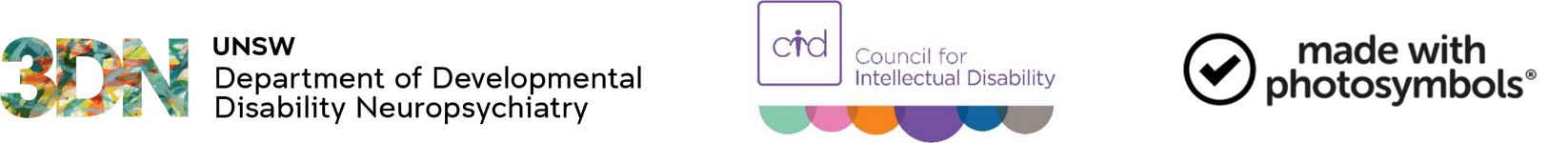 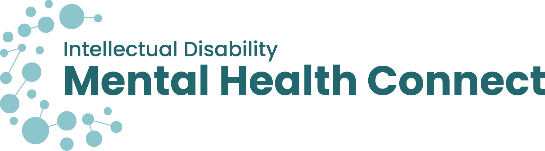 Tips for good mental healthTips for good mental health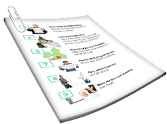 This information is about tips for good health. It has information onPage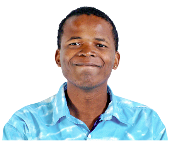 Ideas for staying healthy and feeling well.2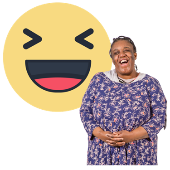 Ways to have good mental wellbeing and feel happy7Ideas for staying healthy and feeling well Ideas for staying healthy and feeling well 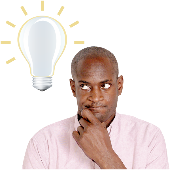 Below are some ideas for how to stay healthy and feel well. 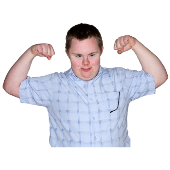 All of these ideas can help you have good mental wellbeing.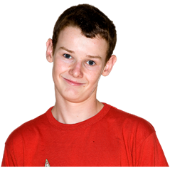 Good mental wellbeing means youAre generally happy with lifeCan cope with stress 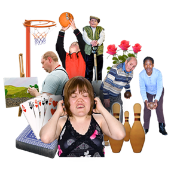 Can do activities you want to do 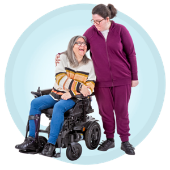 Have friends to support youTo cope means you can deal with difficult things.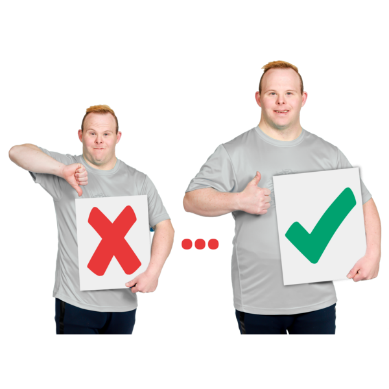 The ideas below can also help you to get better if you have had mental health problems in the past.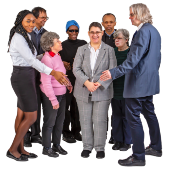 To stay healthy and feel well you might build a strong social network.A social network is all the people around you who can support you.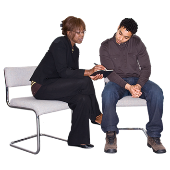 Your social network will have people you trust. There are many people you might trust. For more information about who you might trust go to https://www.idmhconnect.health/
someone-trust 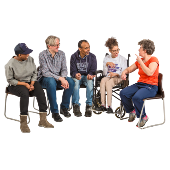 To stay healthy and feel well you might continue with Community activities Support groupsA support group is a small group of people you meet with to communicate about mental health.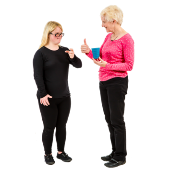 To communicate is how you understand and share your feelings or information.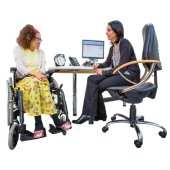 You might also Have regular check-ups with your doctorCommunicate with your doctor about managing your health issues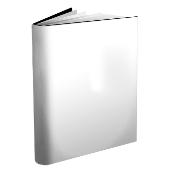 If it helps you might keep a journal. Sometimes a journal is called a feelings diary.A feelings diary is a place where you can note down your thoughts and feelings.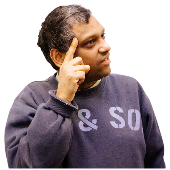 A journal can help youThink about your experiences Plan ahead for any tough times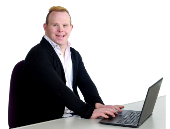 For more information about how you can use a journal or feelings diary go to  https://www.idmhconnect.health/
communicating-about-my-mental-health/ER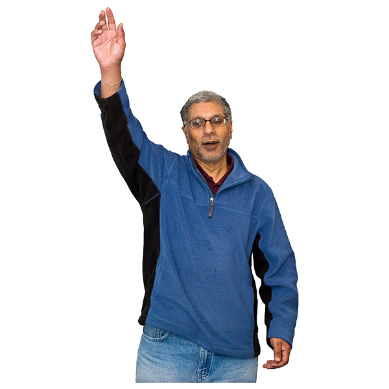 To stay healthy and feel well it is important to ask for help early if you start to notice a change in how you are feeling.You can communicate with someone you trust. Ways to have good mental wellbeing and feel happyWays to have good mental wellbeing and feel happy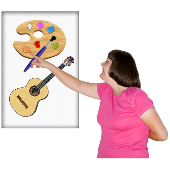 Do activitiesYou can stay healthy and feel well by doing activities.You can do activities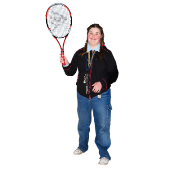 Alone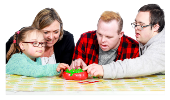 You can do activities with other people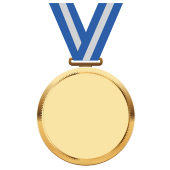 Doing activities can make you feel like you have achieved things.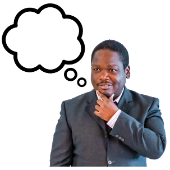 Doing activities helps you not focus on negative feelings or things going on around you. 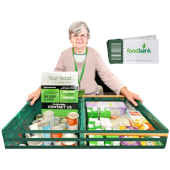 Doing activities can also give you a sense of meaning.A sense of meaning gives us a feeling ofBeing part of somethingThat life is useful and valuable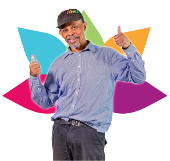 Below are some examples of activities you can do.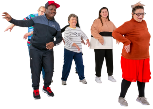 You can go to social events that interest you.There are many community groups that offer social outings and activities.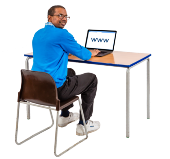 For more information about community groups go toDisability Trust   https://www.disabilitytrust.org.
au/services-and-support/
making-friends-social-groups-and-outingsGig Buddies https://www.gigbuddiessydney.
org/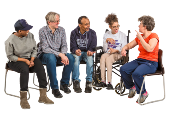 You can also join a group where you can communicate to others.For example One Door Mental Health support groups.For more information about One Door Mental Health support groups go to https://www.onedoor.org.au/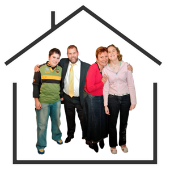 Stay in contact with your family and friends if that will help you. To stay in contact you might Call your familyVisit your familyAsk them to visit you 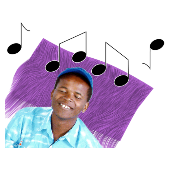 Other examples of activities you can do areUse relaxation techniques.To help you relax you can use apps such as Smiling Mind. For more information about Smiling mind go to  https://www.smilingmind.com.au/
smiling-mind-app 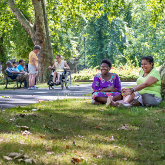 Exercise and be in nature.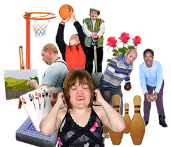 Some other activities include HobbiesGamesActivities you enjoy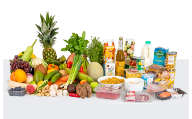 Finding healthy foods you enjoy to have a balanced diet.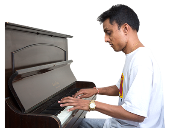 You can spend time on hobbies.You can take trips away.There are groups that can help you with trips.For example Trusted Travel.For more information about Trusted Travel go to https://www.trustedtravel.org.au/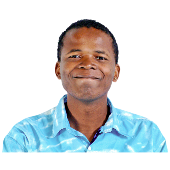 Have a sense of meaning People who have a sense of meaningAre better able to cope in difficult timesHave better wellbeing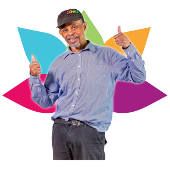 Below are some examples of things you can do to have a sense of meaning. 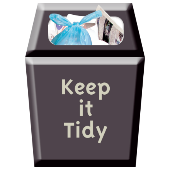 You can get involved in community projects.For example beach clean-up day.  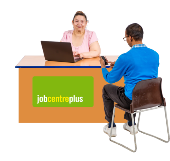 You can find a job.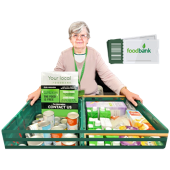 You can volunteer if appropriate.When you volunteer you give your time to help an organisation.For more information about who you can volunteer with go to Disability Gateway https://www.disabilitygateway.
gov.au/employmentThe Centre for Volunteering https://www.volunteering.com.au/join-us/inclusive-volunteering-pathways-to-employment-program/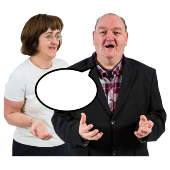 You can advocate for yourself or others. To advocate is you or someone else doing things so that your rights and needs are met. 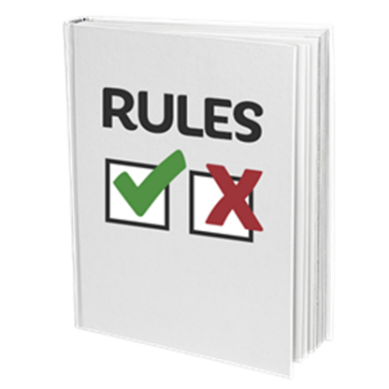 Rights are rules about how everybody should be treated fairly.A right is something everyone has.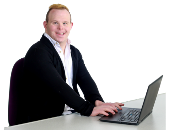 For more information about how you can advocate for yourself or others go to https://www.idmhconnect.health/
about-advocacy/ER 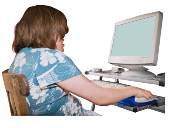 You can also do things that can increase your skills. 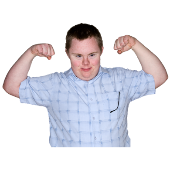 You can take note ofYour strengths and when you do things that use themThings that have gone well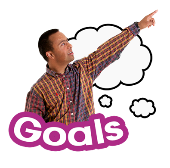 To set goals can help you to have a sense of meaning. All of the above suggested activities can help you to have positive emotions.Positive emotions Make you feel goodBenefit different areas of your life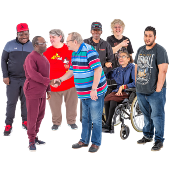 What people find positive is different for everybody. 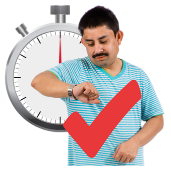 It is important to take time to find out what is positive for you. 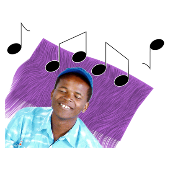 You can find time to be relaxed. For example you can listen to music. 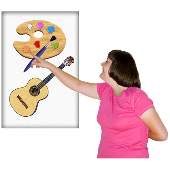 You can find a place to keep things that make you happy that you can go to often. 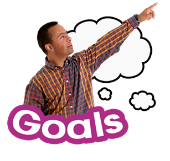 You can set goals for the future. 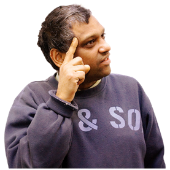 You can take time to reflect when things go well.  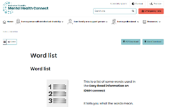 There are some tricky words in this Easy Read sheet. For more information about these words go tohttps://www.idmhconnect.health/word-list 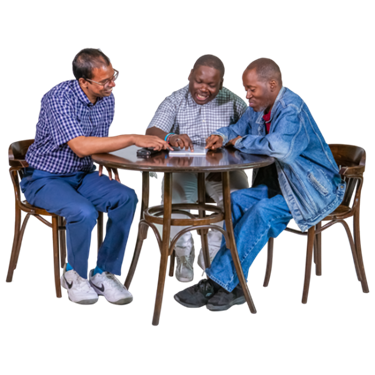 Who wrote this Easy ReadJanelle Weise, Claire Eagleson, Jenna Zhao, Tahli Hind, Dominique Abagi and Julian Trollor. 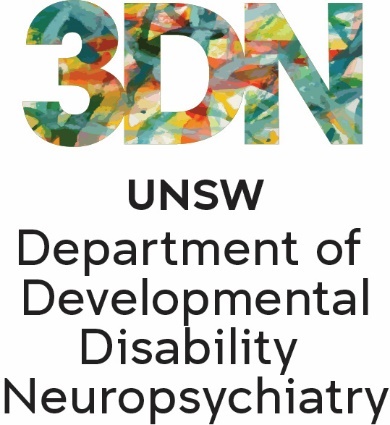 Where these people work Department of Developmental Disability Neuropsychiatry UNSW Sydney.Also known as 3DN.For more information about who wrote this Easy Read go to https://idmhconnect.health/who-wrote-easy-read  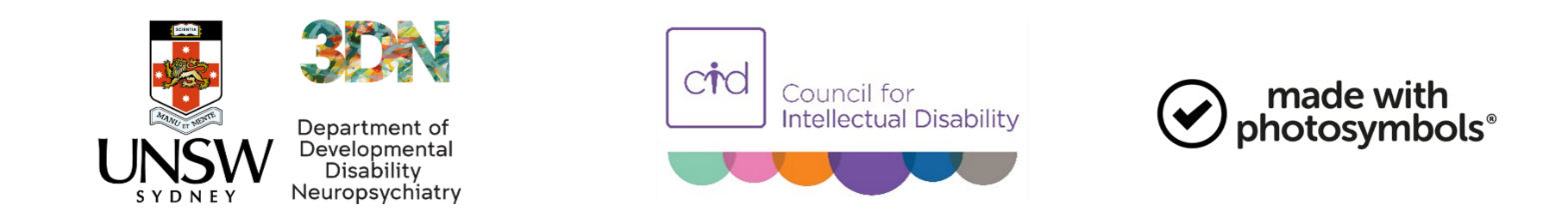 The Council for Intellectual Disability reviewed this Easy Read sheet.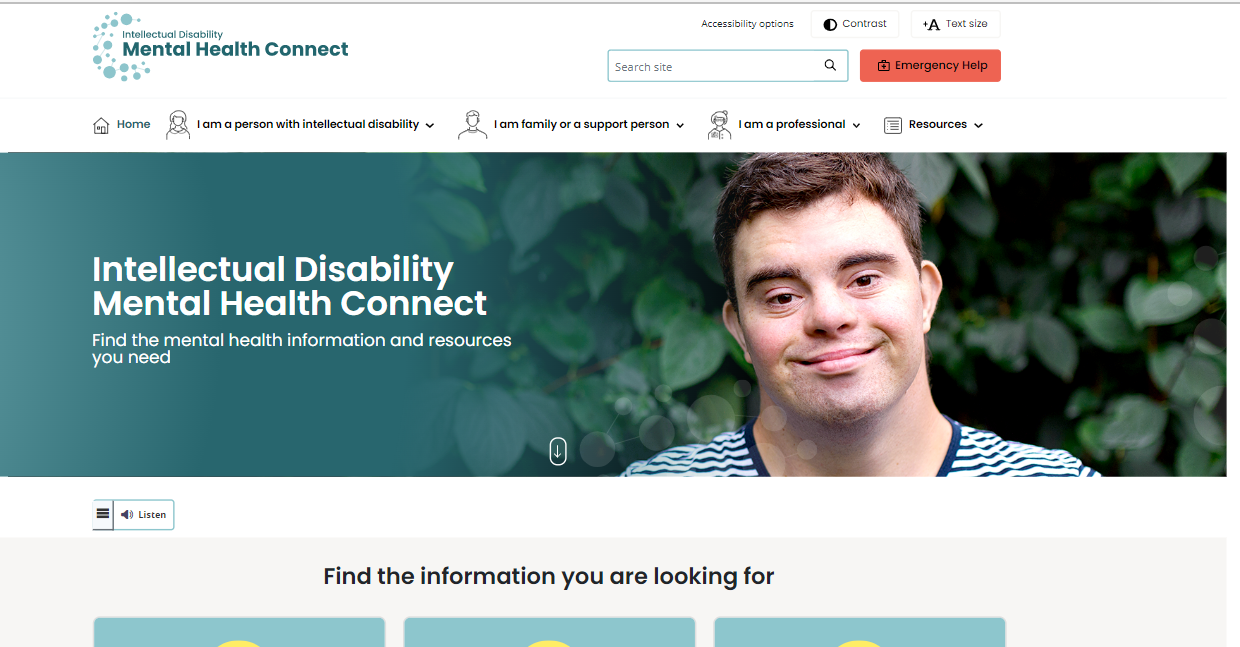 The information in this Easy Read sheet is from the https://idmhconnect.health/ website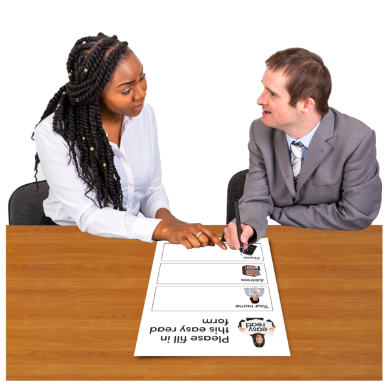 For information on how to support people to use Easy Read go to https://www.3dn.unsw.edu.au/ professionals_toolkit © Department of Developmental Disability Neuropsychiatry UNSW Sydney 27.01.2023 v2No changes can be made without asking the people who wrote this sheet.